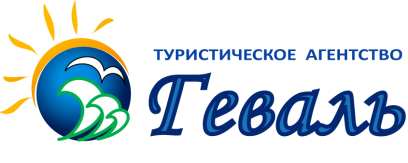 г.Витебск, пр-т Черняховского 5-37;тел/факс:(0212)622000, тел:(0212) 633000;МТС(029) 5106921  (029) 214 00 00www.geval.by : РУМЫНИЯ (ЭФОРИЕ СУД)Стоимость указана за 1 чел. в ЕВРО (принимающей стороне)   При оплате тура в бел. рублях курс — НБ РБ +3%-  Дети от 2 до 16 лет на основном месте — скидка 10 евро-  Дети от 2 до 16 лет на доп. месте — скидка 50 евро-  Дети до 7 лет без места в отеле  стоимость 135 евроВ стоимость входит: проезд автобусом Витебск — курорты Румынии-Витебск, сопровождение, проживание 11 ночей/12 днейДополнительно оплачивается: тур.услуга взрослые  50,00 руб. дети до 7 лет 40,00 руб;  виза — 60 евро  (при наличие у туриста многократной шенгенской визы дополнительно открывать румынскую не нужно), медицинская страховка 6 евроBRIZA MARII 2*  Расположение: состоит из 10 комфортабельных вилл, расположен в спокойном месте на лечебном морском курорте , в  от Черного моря и в 15 мин ходьбы до озера Текергиол.  Есть собственный ресторан, бар с террасой и небольшой по размерам бассейн. На территории Комплекса Wi-Fi (бесплатный доступ)  В номере: — ванная комната с душем, — холодильник , —телевизор, — кондиционер (бесплатно)AMARADIA 2* Расположение:  Удобное расположение в  от пляжа, ухоженный дворСейф на reception  (за доп. плату), бар, ресторан, собственная стоянка. Пляж  общественный, песчаный, лежаки и зонты на пляже за доп. плату. В номере:  кондиционер, ванная комната с душем, холодильник, ТВ, балкон.GENIUS 3*Расположение: Находится в центре знаменитого  курорта Румынии Эфорие Суд, между Черным морем и озером Текиргиол, всего в пяти минутах ходьбы, как до  берега Черного моря, так и до комплекса Грязелечения  «Bai  Reci» на берегу известного соленого озера Текиргиол.  В номере:    душ, туалет, умывальник, фен, телевизор, холодильник, кондиционер.. Номер с балконом доплата 10 евро / чел.г.Витебск, пр-т Черняховского 5-37;тел/факс:(0212)622000, тел:(0212) 633000;МТС(029) 5106921  (029) 214 00 00www.geval.by :РУМЫНИЯ (ЭФОРИЕ НОРД)Стоимость указана за 1 чел. в ЕВРО (принимающей стороне)   При оплате тура в бел. рублях курс — НБ РБ +3%В стоимость входит: проезд автобусом Витебск — курорты Румынии-Витебск, сопровождение, проживание 11 ночей/12 днейДополнительно оплачивается: тур.услуга взрослые  50,00 руб. дети до 7 лет 40,00 руб;  виза — 60 евро (при наличие у туриста многократной шенгенской визы дополнительно открывать румынскую не нужно), медицинская страховка 6 евроCUPIDON 2* ( Купидон)Расположен в 350 метрах от моря и в 100 метрах от озера Текергиол. В отеле 126 номеров обновленных в 2017 году. Услуги отеля: WiFi бесплатно, детская игровая площадка. Пляж: широкий, с пологим входом в море.В номере:  кондиционер, балкон, ванная комната с душем, окна с защитным экраном от насекомых, телевизор, мини-холодильник, WiFi в номере бесплатноFORTUNA 3* ( Фортуна) Расположен в 500 метрах от пляжа. . К услугам гостей: оборудована детская игровая площадка, бар с террасой, небольшой спа-центр, фитнес-зал и игровая комната Предоставляется бесплатный WiFi. За дополнительную плату: услуги прачечной, бизнес-центр с необходимым оборудованием, игровой зал с приставкой Playstation , бильярд. Гостям будут предоставлены дисконтные карты для близлежащих ресторанов. Расстояние до магазинов, баров и большого оздоровительного и медицинского центра составляет 200 метров.
В номере:  кондиционер, балкон, ванная комната с душем,  телевизор, мини-холодильник. 1 деньОтправление из Витебска (01:00), Орши, Минска. Транзит по территории Беларуси, Украины, Румынии. Ночной переезд2 деньПрибытие на побережье. Размещение в выбранном отеле2-12 дниОтдых и оздоровление в Румынии12 деньОтправление автобуса в 21.00 Ночной переезд13/14 деньПрибытие автобуса в Витебск.Сроки тура11 н. / 12 дн. на отдыхеBriza Marii 2 *Briza Marii 2 *Amaradia 3*Amaradia 3*Amaradia 3*Genius 3* hotelGenius 3* hotelСроки тура11 н. / 12 дн. на отдыхеМесто в 2-х местном номереМесто в 3-х местном номере1 местный номер экономМесто в 2-х местном номереМесто в 3-х местном номереМесто в 2-х  местном номере  без балконаДоп. место в 2-х местном номере14.06-28.06 255 25024524524025524025.06–09.07 265 260 255255 25028526506.07-20.07 275 270 265265 26029527517.07-31.07 275 270 265265 26030528528.07-11.08 285 280 275275 27030528508.08-22.08 285 280 275275 27030528519.08-02.09 285 280 275275 27029527530.08-13.09 255 250 245245 2402552401 деньОтправление из Витебска (01:00), Орши, Минска. Транзит по территории Беларуси, Украины, Румынии. Ночной переезд2 деньПрибытие на побережье. Размещение в выбранном отеле2-12 дниОтдых и оздоровление в Румынии12 деньОтправление автобуса в 21.00 Ночной переезд13/14 деньПрибытие автобуса в Витебск.Сроки тура 11 н. / 12 дн. на отдыхеКупидон 2*Купидон 2*Купидон 2*Купидон 2*Фортуна 3*Фортуна 3*Фортуна 3*Фортуна 3*Фортуна 3*Фортуна 3*Сроки тура 11 н. / 12 дн. на отдыхеМесто в 2-х местном номереДоп. место до 14 лет1- местный номерДети без местаМесто в 2-х местном номереДоп. место 14-16 летДоп. место до 14 летРебенок на основном местеРебенок без места до 4 летРебенок без места 4-14 лет 14.06-28.06 250 195325150 315 255195305 125175 25.06–09.07 350 255 525 155 355 275 200 345 125 175 06.07-20.07 365 265 535 155 410 305 225 400 125 175 17.07-31.07 395 285 575 165 430 315 225 420 125 175 28.07-11.08 405 315 595 165 430 315 225 420 125 175 08.08-22.08 405 315 595 175 430 315 225 420 125 17519.08-02.09 375 295 535 165 420 310 225 210 125 17530.08-13.09265205345150295235185285125175Документы для открытия национальной Румынской визы:—  паспорт (должен быть выдан не более 10 лет назад и действительный не менее 6 мес после окончания поездки);—  фотография 3,5 х4,5 на белом фоне 80 % лицо ( как на шенгенскую визу)—  анкетные данные —  консульский сбор 60 евро ,  медицинская страховка 6 евро по курсуПри наличии действующей  многократной шенгенской визы открытиеРумынской национальной не требуется!!!